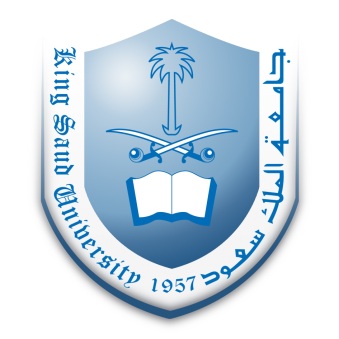                     سعادة رئيس قسم اللغة العربية وآدابها                                             حفظه الله                       السلام عليكم ورحمة الله وبركاته وبعد :                  فأرجو التكرم بتشكيل لجنة علميَّة لمناقشة الرسالة الآتية .                                                 وتقبلوا وافر الشكر والتقدير ،،،اسم الطالب /ة ثلاثياالرقم الجامعيالتخصص    أدب قديم    شعر   سرد        نقد وبلاغة                                    أدب حديث   شعر  سرد    أدب قديم    شعر   سرد        نقد وبلاغة                                    أدب حديث   شعر  سرد    أدب قديم    شعر   سرد        نقد وبلاغة                                    أدب حديث   شعر  سردالمرحلة   ماجستير     دكتوراه   ماجستير     دكتوراه   ماجستير     دكتوراهعنوان الرسالةاسم المشرف/ةالتوقيعالتاريخ      /       /         14 هـ